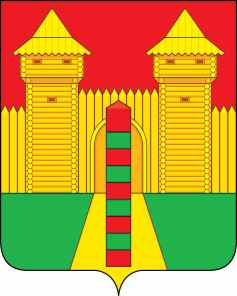 АДМИНИСТРАЦИЯ  МУНИЦИПАЛЬНОГО  ОБРАЗОВАНИЯ «ШУМЯЧСКИЙ   РАЙОН» СМОЛЕНСКОЙ  ОБЛАСТИПОСТАНОВЛЕНИЕот 19.10.2022г. № 465          п. ШумячиРуководствуясь Бюджетным кодексом Российской Федерации, Уставом муниципального образования «Шумячский район» Смоленской области   Администрация муниципального образования «Шумячский район» Смоленской областиП О С Т А Н О В Л Я Е Т:          1. Утвердить основные характеристики отчета об исполнении бюджета Шумячского городского поселения за 9 месяцев 2022 года по доходам в сумме 26 280 608,50 рублей, в том числе объем безвозмездных поступлений в сумме 20 295 394,67 рубля, по расходам в сумме 25 651 074,87 рубля, профицит бюджета 629 533,63 рубля.           2. Утвердить прилагаемый отчет об исполнении бюджета Шумячского городского поселения за 9 месяцев 2022 года.И.п. Главы муниципального образования«Шумячский район» Смоленской области	                              Г.А. ВарсановаОб исполнении  бюджета Шумячского городского поселения за 9 месяцев 2022 года